Глазунова Анна Александровна № 230-095-129ПРИЛОЖЕНИЕ 4Варианты изготовления светофора из различных материалов с использованием различных нетрадиционных техник.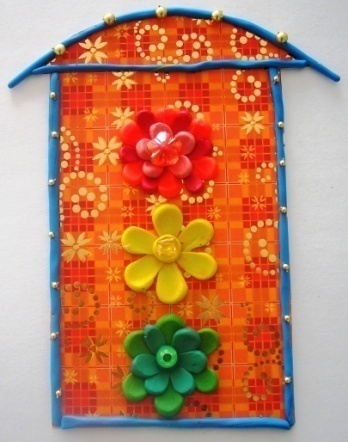 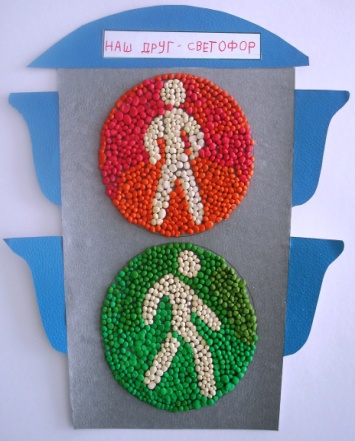 Техника - пластилинографияОсновной материал  - пластилинТехника - пластилинографияОсновной материал  - пластилин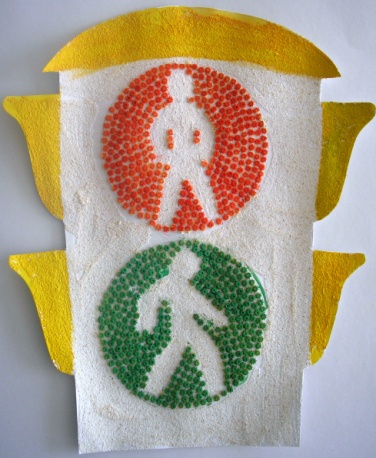 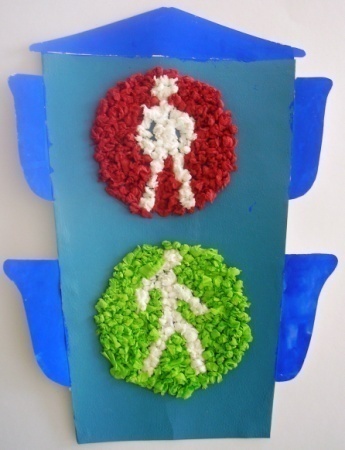 Техника – мозаика Материал – манная крупа, макаронные изделияТехника – мозаика, скатывание бумагиМатериал – салфетки 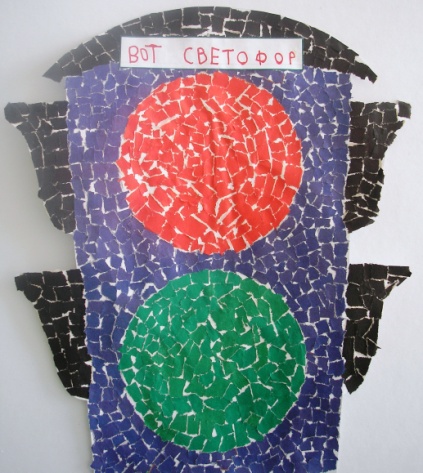 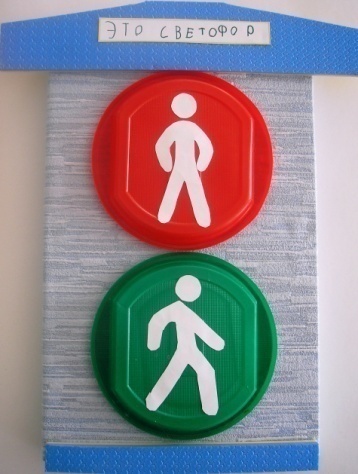 Техника – аппликация, обрывание бумагиМатериал – цветная бумагаТехника – коллаж Материал – одноразовые тарелки, цветная бумага, коробки.